Ginebra,  16 de octubre de 2012	Muy señora mía/Muy señor mío:El proceso de aprobación alternativo (AAP) definido en la Recomendación A.8 del UIT-T se aplica a las Recomendaciones que no tienen consecuencias en materia de política o reglamentación y que no requieren, por lo tanto, la consulta formal de los Estados Miembros (véase el número 246B del Convenio de la UIT).En el anexo 1 se enumera la lista de los textos cuyo estado ha cambiado con respecto a los anuncios TSB AAP precedentes.Si desea formular un comentario en relación con una Recomendación sometida al AAP, le alentamos a utilizar el formulario de presentación de comentarios disponible en la página de la Recomendación que figura en el área AAP del sitio web del UIT-T, en la dirección http://www.itu.int/ITU-T/aap/ (véase también el anexo 2). Alternativamente, pueden presentarse comentarios completando el formulario del anexo 3 y remitiéndolo a la secretaría de la Comisión de Estudio correspondiente.Le rogamos tenga en cuenta que no se alientan comentarios que se limiten a apoyar la adopción del texto en cuestión. Le saluda atentamente,Malcolm Johnson
Director de la Oficina de 
Normalización de las TelecomunicacionesAnexos: 3Annex 1(to TSB AAP-92)Status codes used in the AAP announcements:LC = Last CallLJ = Last Call Judgment (includes comment resolution)AR = Additional ReviewAJ = Additional Review Judgment (includes comment resolution)SG = For Study Group approvalA = ApprovedAT = Approved with typographic correctionsAC = Approved after Additional Review of CommentsNA = Not approvedTAP = Moved to TAP (ITU-T A.8 / § 5.2)ITU-T website entry page:http://www.itu.int/ITU-TAlternative approval process (AAP) welcome page:http://www.itu.int/ITU-T/aapinfoNote – A tutorial on the ITU-T AAP application is available under the AAP welcome pageITU-T website AAP Recommendation search page:http://www.itu.int/ITU-T/aap/Study Group web pages and contacts: Situation concerning Study Group 5 Recommendations under AAPSituation concerning Study Group 12 Recommendations under AAPSituation concerning Study Group 17 Recommendations under AAPAnnex 2(to TSB AAP-92)Using the on-line comment submission formComment submission1)	Go to AAP search Web page at http://www.itu.int/ITU-T/aap/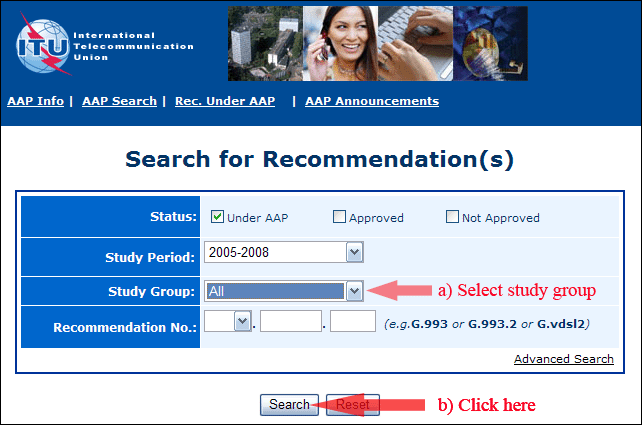 2)	Select your Recommendation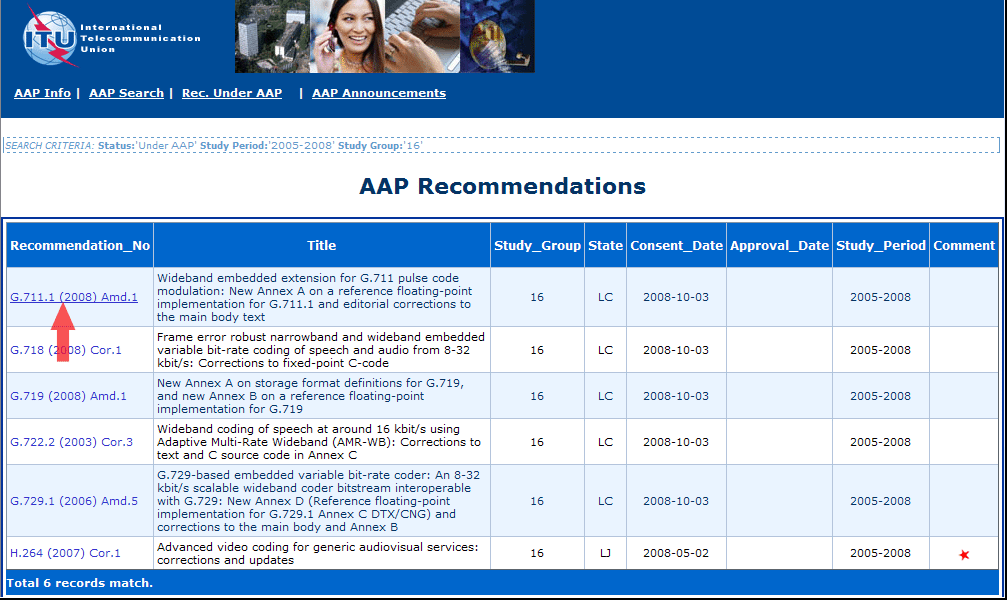 3)	Click the "Submit Comment" button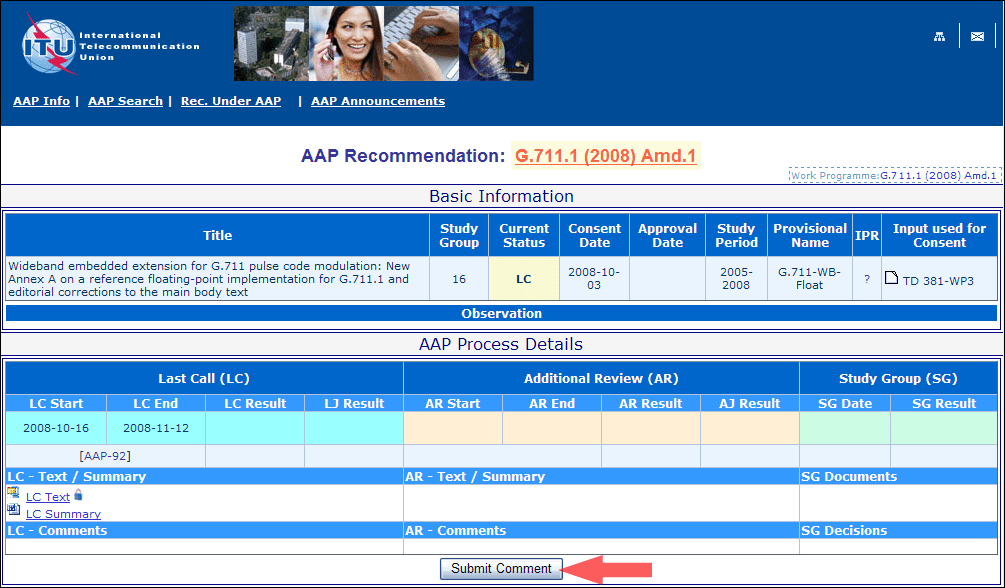 4)	Complete the on-line form and click on "Submit"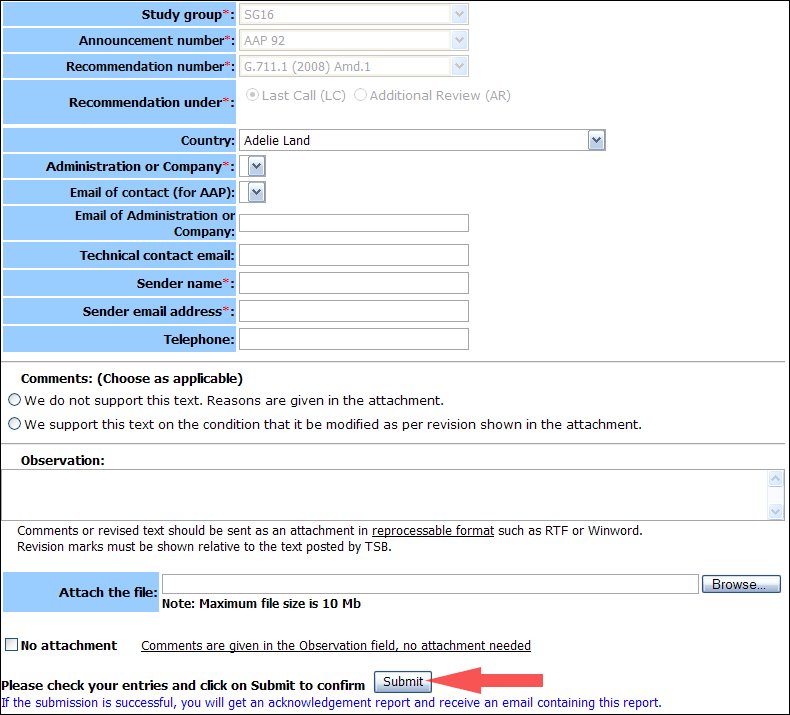 For more information, read the AAP tutorial on:	
http://www.itu.int/ITU-T/aapinfo/files/AAPTutorial.pdfAnnex 3(to TSB AAP-92)Recommendations under LC/AR – Comment submission form(Separate form for each Recommendation being commented upon)	 No attachment: Comments are given in the Observation field, no attachment neededTo be returned to:	 email: 	tsbsg....@itu.int
				[or fax +41 22 730 5853]
Comments or revised text should be sent as an attachment in RTF or WinWord format.
Revision marks must be shown relative to the text posted by TSB.Unión Internacional de TelecomunicacionesOficina de Normalización de las Telecomunicaciones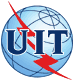 Ref:Tel:Fax:Correo-e:TSB AAP-92AAP/MJ+41 22 730 5860+41 22 730 5853tsbdir@itu.int–	A las Administraciones de los Estados Miembros de la Unión;–	A los Miembros del Sector UIT-T;–	A los Asociados del UIT-TCopia:–	A los Presidentes y a los Vicepresidentes de las Comisiones de Estudio del UIT-T;–	Al Director de la Oficina de Desarrollo de las Telecomunicaciones;–	Al Director de la Oficina de RadiocomunicacionesAsunto:Situación de las Recomendaciones sometidas al proceso de aprobación alternativo (AAP)SG 2http://www.itu.int/ITU-T/studygroups/com02tsbsg2@itu.intSG 3http://www.itu.int/ITU-T/studygroups/com03tsbsg3@itu.intSG 5http://www.itu.int/ITU-T/studygroups/com05tsbsg5@itu.intSG 9http://www.itu.int/ITU-T/studygroups/com09tsbsg9@itu.intSG 11http://www.itu.int/ITU-T/studygroups/com11tsbsg11@itu.intSG 12http://www.itu.int/ITU-T/studygroups/com12tsbsg12@itu.intSG 13http://www.itu.int/ITU-T/studygroups/com13tsbsg13@itu.intSG 15http://www.itu.int/ITU-T/studygroups/com15tsbsg15@itu.intSG 16http://www.itu.int/ITU-T/studygroups/com16tsbsg16@itu.intSG 17http://www.itu.int/ITU-T/studygroups/com17tsbsg17@itu.intRec #TitleLast Call (LC) PeriodLast Call (LC) PeriodLast Call (LC) PeriodLast Call (LC) PeriodAdditional Review (AR) PeriodAdditional Review (AR) PeriodAdditional Review (AR) PeriodAdditional Review (AR) PeriodStatusRec #TitleLC StartLC EndLC
ResultLJ
ResultAR StartAR EndAR
ResultAJ
ResultStatusL.1310 (L.M&M)Energy efficiency metrics and measurement for telecommunication equipment2012-05-012012-05-28LJAR2012-10-162012-11-05ARRec #TitleLast Call (LC) PeriodLast Call (LC) PeriodLast Call (LC) PeriodLast Call (LC) PeriodAdditional Review (AR) PeriodAdditional Review (AR) PeriodAdditional Review (AR) PeriodAdditional Review (AR) PeriodStatusRec #TitleLC StartLC EndLC
ResultLJ
ResultAR StartAR EndAR
ResultAJ
ResultStatusP.1201 (P.NAMS)Parametric non-intrusive assessment of audiovisual media streaming quality2012-09-162012-10-13A A P.1201.1 (P.NAMS-LR)Parametric non-intrusive assessment of audiovisual media streaming quality - lower resolution application area2012-09-162012-10-13A A P.1201.2 (P.NAMS-HR)Parametric non-intrusive assessment of audiovisual media streaming quality - higher resolution application area2012-09-162012-10-13A A P.1202 (P.NBAMS)Parametric non-intrusive bitstream assessment of video media streaming quality2012-09-162012-10-13A A P.1202.1 (P.NBAMS-LR)Parametric non-intrusive bitstream assessment of video media streaming quality - lower resolution application area2012-09-162012-10-13A A Rec #TitleLast Call (LC) PeriodLast Call (LC) PeriodLast Call (LC) PeriodLast Call (LC) PeriodAdditional Review (AR) PeriodAdditional Review (AR) PeriodAdditional Review (AR) PeriodAdditional Review (AR) PeriodStatusRec #TitleLC StartLC EndLC
ResultLJ
ResultAR StartAR EndAR
ResultAJ
ResultStatusE.115 (2010) Cor.1Corrigendum 1 to ITU-T E.115 (2010)2012-09-162012-10-13A A X.500Information technology - Open Systems Interconnection - The Directory: Overview of concepts, models and services2012-09-162012-10-13A A X.501Information technology - Open Systems Interconnection - The Directory: Models2012-09-162012-10-13A A X.501 (2008) Cor.3Information technology - Open Systems Interconnection -The Directory - Models - Technical Corrigendum 32012-09-162012-10-13A A X.509Information technology - Open Systems Interconnection - The Directory: Public-key and attribute certificate frameworks2012-09-162012-10-13A A X.509 (2008) Cor.3Information technology - Open Systems Interconnection -The Directory - Public-key and attribute certificate frameworks - Technical Corrigendum 32012-09-162012-10-13A A X.511Information technology - Open Systems Interconnection - The Directory: Abstract service definition2012-09-162012-10-13A A X.511 (2008) Cor.3Information technology - Open Systems Interconnection -The Directory - Abstract service definition- Technical Corrigendum 32012-09-162012-10-13A A X.518Information technology - Open Systems Interconnection - The Directory: Procedures for distributed operations2012-09-162012-10-13A A X.518 (2008) Cor.2Information technology - Open Systems Interconnection -The Directory - Procedures for distributed operations- Technical Corrigendum 22012-09-162012-10-13A A X.519Information technology - Open Systems Interconnection - The Directory: Protocols2012-09-162012-10-13A A X.520Information technology - Open Systems Interconnection - The Directory - Selected attribute types2012-09-162012-10-13A A X.520 (2008) Cor.3Information technology - Open Systems Interconnection -The Directory - Selected attribute types- Technical Corrigendum 32012-09-162012-10-13A A X.521Information technology - Open Systems Interconnection - The Directory: Selected object classes2012-09-162012-10-13A A X.525Information technology - Open Systems Interconnection - The Directory: Replication2012-09-162012-10-13A A X.667Information technology - Procedures for the operation of Object Identifier Registration Authorities: Generation of Universally Unique identifier (UUIDS) and their use in object identifiers2012-09-162012-10-13LJLJX.1164 (X.p2p-4)Use of service providers' user authentication infrastructure to implement public key infrastructure for peer-to-peer networks2012-09-162012-10-13A A X.1196 (X.iptvsec-6)Framework for the downloadable service and content protection system in the mobile Internet Protocol Television (IPTV) environment2012-09-162012-10-13A A X.1313 (X.usnsec-3)Security requirements for wireless sensor network routing2012-09-162012-10-13A A Z.104 (2011) Amd.1Data and action language in SDL-2010 Annex C - Language binding2012-09-162012-10-13A A Z.151User Requirements Notation (URN) – Language definition2012-09-162012-10-13A A ITU-T AAP comment submission form for the period 2009-2012ITU-T AAP comment submission form for the period 2009-2012Study Group:Announcement number:Recommendation number:Recommendation under:
 Last call (LC)

 Additional Review (AR)Country:Administration/Company:Name of AAP Contact Person:Email of AAP Contact Person:Sender name:
(if different from AAP Contact Person)Sender email address:Telephone:Comments:
(Choose as applicable)
 We do not support this text. Reasons are given in the attachment.

 We support this text on the condition that it be modified as per revision shown in the attachment.Observations: